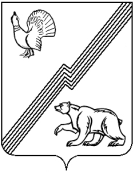 АДМИНИСТРАЦИЯ ГОРОДА ЮГОРСКАХанты-Мансийского автономного округа – Югры ПОСТАНОВЛЕНИЕот_30 декабря 2013 года									№_4273____О мерах по реализации Федерального закона от 05.04.2013 № 44-ФЗ «О контрактной системе в сфере закупок товаров, работ, услуг для обеспечения государственных и муниципальных нужд»В целях реализации Федерального закона от 05.04.2013 № 44-ФЗ «О контрактной системе в сфере закупок товаров, работ, услуг для обеспечения государственных                                  и муниципальных нужд», повышения эффективности, результативности, обеспечения гласности и прозрачности осуществления закупок:1. Определить администрацию города Югорска муниципальным органом города Югорска, уполномоченным:1.1. на определение поставщиков (подрядчиков, исполнителей) для органов местного самоуправления города Югорска, муниципальных казенных учреждений, муниципальных бюджетных учреждений, муниципальных автономных учреждений, муниципальных унитарных предприятий города Югорска и иных юридических лиц при предоставлении последним бюджетных инвестиций за счет средств бюджета города Югорска в условиях централизованных закупок (далее – уполномоченный орган);1.2. на осуществление функций по организации мониторинга закупок для обеспечения нужд города Югорска, а также по методологическому сопровождению деятельности органов местного самоуправления города Югорска, муниципальных казенных учреждений, муниципальных бюджетных учреждений, муниципальных автономных учреждений, муниципальных унитарных предприятий города Югорска и иных юридических лиц при предоставлении последним бюджетных инвестиций за счет средств бюджета города Югорска, осуществляющих закупки для обеспечения муниципальных нужд города Югорска.2. Возложить исполнение функции уполномоченного органа на управление экономической политики администрации города Югорска, кроме функций по созданию и реализации функций Единой комиссии по осуществлению закупок для обеспечения муниципальных нужд города Югорска.3. Утвердить порядок взаимодействия органов местного самоуправления города Югорска, муниципальных казенных учреждений, муниципальных бюджетных учреждений, муниципальных автономных учреждений, муниципальных унитарных предприятий города Югорска и иных юридических лиц при предоставлении последним бюджетных инвестиций              за счет средств бюджета города Югорска, осуществляющих закупки для обеспечения муниципальных нужд города Югорска (далее - заказчик) с уполномоченным органом                        по определению для них поставщиков (подрядчиков, исполнителей) в условиях централизованных закупок (приложение).4. Признать утратившим силу:- постановление администрации города Югорска от 21.02.2011 № 290 «Об определении структурного подразделения администрации города Югорска по обеспечению функций                      по размещению муниципального заказа, о разделение полномочий по размещению муниципального заказа».5. Опубликовать постановление в газете «Югорский вестник» и разместить на официальном сайте администрации города Югорска.6. Настоящее постановление вступает в силу после его официального опубликования               в газете «Югорский вестник», но не ранее 01.01.2014.7. Контроль за выполнением постановления возложить на первого заместителя главы администрации города Югорска С.Д. Голина.Исполняющий обязанностиглавы администрации города Югорска                                                                         С.Д. ГолинПриложениек постановлениюадминистрации города Югорскаот_30 декабря 2013 года №_4273____Порядок взаимодействия органов местного самоуправления города Югорска, муниципальных казенных учреждений, муниципальных бюджетных учреждений, муниципальных автономных учреждений, муниципальных унитарных предприятий города Югорска  и иных юридических лиц при предоставлении последним бюджетных инвестиций за счет средств бюджета города Югорска, осуществляющих закупки для обеспечения муниципальных нужд города Югорска с уполномоченным органом по определению для них поставщиков (подрядчиков, исполнителей) в условиях централизованных закупок(далее – Порядок) 1. Общие положения1.1. Настоящий Порядок регулирует вопросы взаимодействия органов местного самоуправления, муниципальных казенных учреждений, муниципальных бюджетных учреждений, муниципальных автономных учреждений, муниципальных унитарных предприятий города Югорска и иных юридических лиц при предоставлении последним бюджетных инвестиций за счет средств бюджета города Югорска (далее – заказчики)                      с уполномоченным органом, связанные с осуществлением закупок товаров, работ, услуг для обеспечения муниципальных нужд города Югорска.1.2. Основные понятия, используемые в настоящем Порядке, применяются в том же значении, что и в Федеральном законе от 05.04.2013 № 44-ФЗ «О контрактной системе               в сфере закупок товаров, работ, услуг для обеспечения государственных и муниципальных нужд» (далее – Закон о контрактной системе).1.3. Действие настоящего Порядка распространяется на закупки заказчиков города Югорска.2. Полномочия уполномоченного органа2.1. Уполномоченный орган для заказчиков проводит открытые конкурсы, конкурсы                с ограниченным участием, двухэтапные конкурсы, закрытые конкурсы, закрытые конкурсы                с ограниченным участием, закрытые двухэтапные конкурсы, аукционы в электронной форме, закрытые аукционы, в том числе проводит совместные конкурсы и аукционы, запросы котировок, запросы предложений.2.2. Для реализации своих полномочий уполномоченный орган вправе: - привлекать специализированные организации в порядке, установленном статьей 40 Закона о контрактной системе;- привлекать экспертов и (или) экспертные организации в порядке, установленном статьей 41 Закона о контрактной системе.2.3. Уполномоченный орган осуществляет полномочия в сфере закупок товаров, работ, услуг в соответствии с полномочиями, установленными в таблице распределения полномочий между заказчиком и уполномоченным органом (приложение к Порядку). Не допускается возлагать на уполномоченный орган полномочия по обоснованию закупок, определению условий контракта, в том числе по определению его начальной (максимальной) цены и его подписанию. 3. Полномочия заказчиков 3.1. Заказчики осуществляют следующие полномочия в сфере закупок товаров, работ, услуг:- в соответствии с полномочиями, установленными в таблице распределения полномочий между заказчиком и уполномоченным органом;- осуществление закупок у единственного поставщика (подрядчика, исполнителя).4. Взаимодействие заказчиков с уполномоченным органом 4.1. Заказчики в соответствии с Законом о контрактной системе устанавливают следующие условия осуществления процедуры определения поставщика (подрядчика, исполнителя):- о предоставлении преимуществ в соответствии со статьями 28 - 30 Закона                           о контрактной системе;- об установлении требований к участникам закупки;- об установлении требований об обеспечении заявок при проведении конкурсов и аукционов;- об установлении требований о предоставлении обеспечения исполнения контракта при проведении конкурсов и аукционов;- информацию о контрактной службе, контрактном управляющем, ответственных за заключение контракта;- иные условия осуществления процедуры определения поставщика (подрядчика, исполнителя), установленные Законом о контрактной системе, по усмотрению.4.2. Для проведения процедуры определения поставщика (подрядчика, исполнителя) уполномоченным органом заказчик в соответствии с планом закупок и планом-графиком закупок представляет в уполномоченный орган документы для размещения в единой информационной системе или до ввода в эксплуатацию указанной системы на официальном сайте Российской Федерации в информационно-телекоммуникационной сети «Интернет» для размещения информации о размещении заказов на поставки товаров, выполнение работ, оказание услуг, предусмотренные Законом о контрактной системе.4.3. Уполномоченный орган осуществляет проверку представленных заказчиком документов и в случае выявления в них несоответствий Закону о контрактной системе и (или) иным нормативным правовым актам в сфере закупок вносит заказчику предложения об их корректировке.4.4. При обнаружении потребности в закупках однотипной продукции у нескольких заказчиков уполномоченный орган вправе консолидировать их в одну процедуру определения поставщика (подрядчика, исполнителя).4.5. На основании представленных заказчиком документов уполномоченный орган                   в соответствии с Законом о контрактной системе и иными нормативными правовыми актам                 в сфере закупок осуществляет проведение процедуры определения поставщика (подрядчика, исполнителя), в том числе осуществляет следующие действия:- создает Единую комиссию по осуществлению закупок для обеспечения муниципальных нужд города Югорска (далее – Единая комиссия осуществлению закупок),                в том числе определяет состав Единой комиссии осуществлению закупок и порядок ее работы, назначает председателя Единой комиссии осуществлению закупок;4.6. Рассмотрение и (или) оценка заявок на участие в закупке, рассмотрение и (или) оценка окончательных предложений участников закупки осуществляется созданной уполномоченным органом Единой комиссией по осуществлению закупок.4.7. По решению Единой комиссии по осуществлению закупок к изучению указанных документов привлекается заказчик, в интересах которого проводится процедура определения поставщика (подрядчика, исполнителя). В этом случае заказчик изучает соответствующие заявки, окончательные предложения и представляет в Единую комиссию по осуществлению закупок информацию о результатах такого изучения по форме и в срок, установленные уполномоченным органом.4.8. Не допускается привлекать к изучению заявок, окончательных предложений                       в качестве членов Единой комиссии физических лиц, лично заинтересованных в результате определения поставщиков (подрядчиков, исполнителей), в том числе физических лиц, подавших заявки на участие в таком определении или состоящих в штате организаций, подавших данные заявки, либо физических лиц, на которых способны оказать влияние участники закупки (в том числе физические лица, являющиеся участниками (акционерами) этих организаций, членами их органов управления, кредиторами указанных участников закупки), либо физическое лицо, состоящее в браке с руководителем участника закупки, либо являющиеся близкими родственниками (родственниками по прямой восходящей и нисходящей линии: родителями и детьми, дедушкой, бабушкой и внуками), полнородными и неполнородными (имеющими общих отца или мать) братьями и сестрами), усыновителями руководителя или усыновленными руководителем участника закупки, а также непосредственно осуществляющие контроль в сфере закупок должностных лиц контрольного органа в сфере закупок.4.9. Для обеспечения возможности принятия Единой комиссией по осуществлению закупок правомерного решения заказчик, в интересах которого проводится процедура определения поставщика (подрядчика, исполнителя), в порядке и срок, установленные уполномоченным органом, представляет в Единую комиссию по осуществлению закупок информацию об обеспечениях заявок, внесенных заказчику по данной процедуре.4.10. Со дня определения Единой комиссией по осуществлению закупок победителя закупки или лица, с которым в соответствии с Законом о контрактной системе заключается контракт по результатам закупки, все предусмотренные Законом о контрактной системе полномочия по дальнейшему осуществлению закупки, в том числе действия, направленные на составление и заключение контракта, проверку обеспечения исполнения контракта и иных документов, предоставленных победителем закупки (лицом, с которым заключается контракт)  в соответствии с Законом о контрактной системе, осуществляет заказчик, в интересах которого была проведена процедура определения поставщика (подрядчика, исполнителя).4.11. В случае принятия уполномоченным органом решения о проведении совместного конкурса или аукциона он заключает с соответствующими заказчиками соглашение о проведении совместного конкурса или аукциона. 4.12. При проведении процедуры определения поставщика (подрядчика, исполнителя) уполномоченным органом всю полноту ответственности за допущенные нарушения требований законодательства Российской Федерации, иных нормативных правовых актов по полномочиям, закрепленным за заказчиком в таблице распределения полномочий между заказчиком и уполномоченным органом, несут должностные лица заказчика, в интересах которого проводится процедура определения поставщика (подрядчика, исполнителя).4.13. Должностные лица уполномоченного органа несут всю полноту ответственности за допущенные нарушения требований законодательства Российской Федерации, иных нормативных правовых актов по полномочиям, закрепленным за уполномоченным органом              в таблице распределения полномочий между заказчиком и уполномоченным органом.Приложениек ПорядкуТаблица распределения полномочий между заказчиком и уполномоченным органом№ п/пПолномочие  Ответственный1.При планировании закупок:При планировании закупок:1.1.Разрабатывает план закупок, осуществляет подготовку изменений для внесения в план закупок, размещает в единой информационной системе план закупок и внесенные в него изменения заказчик1.2.Размещает планы закупок на сайтах Заказчика в информационно-телекоммуникационной сети «Интернет» (при наличии), а также опубликовывает в любых печатных изданиях в соответствии с частью 10 статьи 17 Закона о контрактной системезаказчик1.3.Обеспечивает подготовку обоснования закупки при формировании плана закупок1заказчик1.4.Разрабатывает план-график, осуществляет подготовку изменений для внесения в план-график, размещает в единой информационной системе план-график и внесенные в него изменениязаказчик1.5.Утверждает план закупокзаказчик1.6.Утверждает план-график1.7.Определяет и обосновывает начальную (максимальную) цену контракта, цену контракта, заключаемого с единственным поставщиком (подрядчиком, исполнителем) при формировании плана-графика закупокзаказчик2.При определении поставщиков (подрядчиков, исполнителей):При определении поставщиков (подрядчиков, исполнителей):2.1.Выбирает способ определения поставщика (подрядчика, исполнителя)заказчик2.2.Уточняет в рамках обоснования цены цену контракта и ее обоснование в извещениях об осуществлении закупок, приглашениях принять участие в определении поставщиков (подрядчиков, исполнителей) закрытыми способами, конкурсной документации, документации об аукционезаказчик2.3.Уточняет в рамках обоснования цены цену контракта, заключаемого с единственным поставщиком (подрядчиком, исполнителем)заказчик2.4.Осуществляет подготовку и утверждает извещения                                  об осуществлении закупок, документацию о закупках, проекты контрактов, изменения в извещение об осуществлении закупок, в документацию о закупках, приглашения принять участие в определении поставщиков (подрядчиков, исполнителей) закрытыми способами. заказчик2.5.Создает Единую комиссию по осуществлению закупок для обеспечения муниципальных нужд города Югорска уполномоченный орган2.6.Осуществляет подготовку протоколов заседаний Единой комиссии по осуществлению закупок на оснований решений, принятых членами Единой комиссии по осуществлению закупокуполномоченный орган2.7.Обеспечивает проверку:- соответствия требованиям, установленным в соответствии с законодательством Российской Федерации к лицам, осуществляющим поставку товара, выполнение работы, оказание услуги, являющихся объектом закупки;- правомочности участника закупки заключать контракт;- непроведения ликвидации участника закупки - юридического лица и отсутствия решения арбитражного суда о признании участника закупки - юридического лица или индивидуального предпринимателя несостоятельным (банкротом) и об открытии конкурсного производства;- неприостановления деятельности участника закупки в порядке, установленном Кодексом Российской Федерации                                    об административных правонарушениях, на дату подачи заявки на участие в закупке;- отсутствия у участника закупки недоимки по налогам, сборам, задолженности по иным обязательным платежам в бюджеты бюджетной системы Российской Федерации;- отсутствия в реестре недобросовестных поставщиков (подрядчиков, исполнителей) информации об участнике закупки - юридическом лице, в том числе информации об учредителях,                  о членах коллегиального исполнительного органа, лице, исполняющем функции единоличного исполнительного органа участника закупки;- отсутствия у участника закупки - физического лица либо у руководителя, членов коллегиального исполнительного органа или главного бухгалтера юридического лица - участника закупки судимости за преступления в сфере экономики;- обладания участником закупки исключительными правами на результаты интеллектуальной деятельности;- соответствия дополнительным требованиям, устанавливаемым в соответствии с частью 2 статьи 31 Закона о контрактной системезаказчик2.8.Осуществляет организационно-техническое обеспечение деятельности Единой комиссии по осуществлению закупокуполномоченный орган2.9.Обеспечивает привлечение на основе контракта специализированной организации для выполнения отдельных функций по определению поставщикауполномоченный орган2.10.Обеспечивает предоставление учреждениям и предприятиям уголовно-исполнительной системы, организациям инвалидов преимущества в отношении предлагаемой ими цены контрактазаказчик2.11.Обеспечивает осуществление закупки у субъектов малого предпринимательства, социально ориентированных некоммерческих организаций, устанавливает требование                         о привлечении к исполнению контракта субподрядчиков, соисполнителей из числа субъектов малого предпринимательства, социально ориентированных некоммерческих организацийзаказчик2.12.Размещает в единой информационной системе или до ввода в эксплуатацию указанной системы на официальном сайте Российской Федерации в информационно-телекоммуникационной сети "Интернет" для размещения информации о размещении заказов на поставки товаров, выполнение работ, оказание услуг извещения об осуществлении закупок, документацию о закупках и проекты контрактов, протоколы, предусмотренные Законом                           о контрактной системеуполномоченный орган2.13.Публикует извещение об осуществлении закупок в любых средствах массовой информации при условии, что такое опубликование осуществляется наряду с предусмотренным Законом о контрактной системезаказчик2.14.Размещает извещение об осуществлении закупок                                      в информационно-телекоммуникационной сети «Интернет» при условии, что такое размещение осуществляется наряду с предусмотренным Законом о контрактной системеуполномоченный орган2.15.Подготавливает и направляет в письменной форме или в форме электронного документа разъяснения положений документации              о закупкезаказчик2.16.Осуществляет прием конвертов с заявками на участие в закупках. Обеспечивает сохранность конвертов с заявками на участие                       в закупках, защищенность, неприкосновенность и конфиденциальность поданных в форме электронных документов заявок на участие в закупках и обеспечивает рассмотрение содержания заявок на участие в закупках только после вскрытия конвертов с заявками на участие в закупках или открытия доступа к поданным в форме электронных документов заявкам на участие в закупкахуполномоченный орган2.17.Предоставляет возможность всем участникам закупки, подавшим заявки на участие в закупке, или их представителям присутствовать при вскрытии конвертов с заявками на участие                в закупке и (или) открытии доступа к поданным в форме электронных документов заявкам на участие в закупкеуполномоченный орган2.18.Обеспечивает возможность в режиме реального времени получать информацию об открытии доступа к поданным в форме электронных документов заявкам на участие в закупкеуполномоченный орган2.19.Обеспечивает осуществление аудиозаписи вскрытия конвертов               с заявками на участие в закупках и (или) открытия доступа             к поданным в форме электронных документов заявкам на участие в закупкахуполномоченный орган2.20.Обеспечивает хранение в сроки, установленные законодательством, протоколов, составленных в ходе проведения закупок, заявок на участие в закупках, документации о закупках, изменений, внесенных в документацию о закупках, разъяснений положений документации о закупках и аудиозаписи вскрытия конвертов с заявками на участие в закупках и (или) открытия доступа к поданным в форме электронных документов заявкам на участие в закупкахуполномоченный орган2.21.Привлекает экспертов, экспертные организациизаказчик2.22.Обеспечивает согласование применения закрытых способов определения поставщиков (подрядчиков, исполнителей)                           в порядке, установленном федеральным органом исполнительной власти по регулированию контрактной системы в сфере закупок,               в соответствии с частью 3 статьи 84 Закона о контрактной системезаказчик2.23.Обеспечивает направление необходимых документов для заключения контракта с единственным поставщиком (подрядчиком, исполнителем) по результатам несостоявшихся процедур определения поставщика в установленных Федеральным законом случаях в соответствующие органы, определенные пунктом 25 части 1 статьи 93 Закона о контрактной системезаказчик2.24.Обосновывает в документально оформленном отчете невозможность или нецелесообразность использования иных способов определения поставщика (подрядчика, исполнителя),                  а также цену контракта и иные существенные условия контракта               в случае осуществления закупки у единственного поставщика (подрядчика, исполнителя) для заключения контрактазаказчик2.25.Обеспечивает заключение контрактовзаказчик2.26.Организует включение в реестр недобросовестных поставщиков (подрядчиков, исполнителей) информации об участниках закупок, уклонившихся от заключения контрактовзаказчик3.При исполнении, изменении, расторжении контракта:При исполнении, изменении, расторжении контракта:3.1.Осуществляет приемку поставленного товара, выполненной работы (ее результатов), оказанной услуги, а также отдельных этапов поставки товара, выполнения работы, оказания услугизаказчик3.2.Осуществляет оплату поставленного товара, выполненной работы (ее результатов), оказанной услуги, а также отдельных этапов исполнения контрактазаказчик3.3.Взаимодействует с поставщиком (подрядчиком, исполнителем) при изменении, расторжении контракта, применяет меры ответственности, в том числе направляет поставщику (подрядчику, исполнителю) требование об уплате неустоек (штрафов, пеней) в случае просрочки исполнения поставщиком (подрядчиком, исполнителем) обязательств (в том числе гарантийного обязательства), предусмотренных контрактом,                     а также в иных случаях неисполнения или ненадлежащего исполнения поставщиком (подрядчиком, исполнителем) обязательств, предусмотренных контрактом, совершает иные действия в случае нарушения поставщиком (подрядчиком, исполнителем) условий контрактазаказчик3.4.Организует проведение экспертизы поставленного товара, выполненной работы, оказанной услуги, привлекает экспертов, экспертные организациизаказчик3.5.В случае необходимости обеспечивает создание приемочной комиссии для приемки поставленного товара, выполненной работы или оказанной услуги, результатов отдельного этапа исполнения контрактазаказчик3.6.Подготавливает документ о приемке результатов отдельного этапа исполнения контракта, а также поставленного товара, выполненной работы или оказанной услугизаказчик3.7.Размещает в единой информационной системе или до ввода                   в эксплуатацию указанной системы на официальном сайте Российской Федерации в информационно-телекоммуникационной сети "Интернет" для размещения информации о размещении заказов на поставки товаров, выполнение работ, оказание услуг отчет, содержащий информацию об исполнении контракта,                     о соблюдении промежуточных и окончательных сроков исполнения контракта, о ненадлежащем исполнении контракта                   (с указанием допущенных нарушений) или о неисполнении контракта и о санкциях, которые применены в связи с нарушением условий контракта или его неисполнением, об изменении или                  о расторжении контракта в ходе его исполнения, информацию                 об изменении контракта или о расторжении контракта,                            за исключением сведений, составляющих государственную тайнузаказчик3.8.Организует включение в реестр недобросовестных поставщиков (подрядчиков, исполнителей) информации о поставщике (подрядчике, исполнителе), с которым контракт был расторгнут по решению суда или в связи с односторонним отказом Заказчика от исполнения контрактазаказчик3.9.Составляет и размещает в единой информационной системе отчет об объеме закупок у субъектов малого предпринимательства, социально ориентированных некоммерческих организацийзаказчик3.10.Направляет информацию о заключении контракта, изменении контракта, исполнении контракта, расторжении контракта, приемки поставленного товара, выполненной работе, оказанной услуги в реестр контрактов, заключенных заказчикомзаказчик4.Иные полномочия, предусмотренные Законом о контрактной системе:Иные полномочия, предусмотренные Законом о контрактной системе:4.1.Организует в случае необходимости консультации                                    с поставщиками (подрядчиками, исполнителями) и участвует                   в таких консультациях в целях определения состояния конкурентной среды на соответствующих рынках товаров, работ, услуг, определения наилучших технологий и других решений для обеспечения муниципальных нуждзаказчик4.2.Организует обязательное общественное обсуждение закупки товара, работы или услуги, по результатам которого в случае необходимости осуществляет подготовку изменений для внесения в планы закупок, планы-графики, документацию о закупках или обеспечивает отмену закупкизаказчик4.3.Принимает участие в утверждении требований к закупаемым отдельным видам товаров, работ, услуг (в том числе предельным ценам товаров, работ, услуг) и (или) нормативным затратам на обеспечение функций Заказчика и размещает их в единой информационной системезаказчик4.4.Участвует в рассмотрении дел об обжаловании действий (бездействия) Заказчика, в том числе обжаловании результатов определения поставщиков (подрядчиков, исполнителей) уполномоченный орган, заказчик4.5.Осуществляет претензионную работузаказчик4.6.Осуществляет проверку банковских гарантий, поступивших                    в качестве обеспечения исполнения контрактов, на соответствие требованиям Закона о контрактной системезаказчик4.7.Информирует в случае отказа в принятии банковской гарантии об этом лицо, предоставившее банковскую гарантию, с указанием причин, послуживших основанием для отказазаказчик4.8.Организует осуществление уплаты денежных сумм по банковской гарантии в случаях, предусмотренных Законом о контрактной системезаказчик4.9.Организует возврат денежных средств, внесенных в качестве обеспечения исполнения заявок или обеспечения исполнения контрактовзаказчик